XY368 									scheda creata il 27 marzo 2023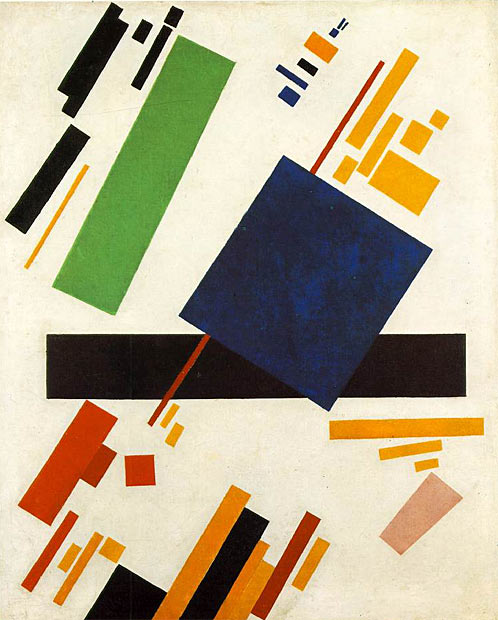 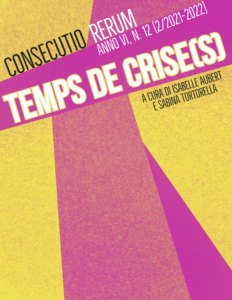 Descrizione storico-bibliografica*Consecutio rerum : rivista critica della postmodernità. - Anno 1, n. 1 (novembre 2016)-    . - Roma : Efesto, 2016-    . - volumi ; 24 cm. ((Semestrale. - Pubblica numeri monografici. - Disponibile anche online. - ISSN 2531-8934. - RMS2874206*Consecutio rerum. - Roma : Efesto, 2017- . - BVE0874918Comprende: 1(2016): Antropologia e politica / a cura di Roberto Finelli e Francesco Toto 
2(2017): Declinazioni del nulla : Non essere e negazione tra ontologia e politica 3(2017): Amicizie : itinerari storici e attualità politica / a cura di Luca Cianca e Marta Libertà De Bastiani 
4(2018): Patologie sociali : percorsi nella teoria critica contemporanea / a cura di Giorgio Fazio 
5(2018): Marx inattuale6(2019): Téchne, tecnica, tecnologia / a cura di Roberto Finelli e Pierluigi Marinucci 
7(2019): Filosofia e malattia mentale / a cura di Mariannina Failla e Francesca Iannelli 8(2020): Henri Bergson, Storia dell’idea di tempo a cura di S. Guidi (Mimesis, Milano-Udine 2019)9(2020): Démocratie et néolibéralisme / A cura di Nathanaël Colin-Jaeger e Carolina Verlengia10(2021): Gramsci, penseur de l’hégémonie en ses crises11(2021): Il centenario di Psicologia delle masse e analisi dell’Io / a cura di Roberto Finelli e Luca Micaloni12 (2022): Temps de crise(s) Soggetto: Filosofia – PeriodiciClasse: D105Volumi disponibili in rete 1(2016)-Informazioni storico-bibliograficheEditors: R. Finelli, F. Toto ISSN: 2531-8934“Consecutio rerum – Rivista critica della postmodernità” è una rivista internazionale di filosofia e storia delle idee, filosofiche e politiche, peer reviewed e full open access. “Consecutio rerum” ha una periodicità semestrale e pubblica fascicoli che prevedono di norma una sezione monografica e una sezione di Varia. La rivista si propone di esplorare la relazione tra la riflessione filosofica – considerata sia nelle sue specifiche declinazioni storiografiche sia sotto la dimensione teoretica delle sue pretese di scientificità – e la problematica del mondo moderno e contemporaneo. Mantenendo viva l’attenzione per l’umanesimo dialettico e psicoanalitico, oltre che per la tradizione della teoria critica della società, «Consecutio rerum» si avvale del contributo di una pluralità di visioni, di indirizzi e metodologie, e promuove il dialogo e il confronto multidisciplinare con l’intero campo delle scienze umane e sociali.ANVUR – SCIENTIFICITÀ «Consecutio rerum» è riconosciuta dall’ANVUR come rivista scientifica per le seguenti aree:Area 11 – Scienze storiche, filosofiche, pedagogiche e psicologiche
Area 14 – Scienze politiche e sociali
INDEXING/INDICIZZAZIONE: DOAJ: Directory of Open Access Journals, CiteFactor http://www.consecutio.org/la-rivista/